BAB IVHASIL PEMBAHASAN 4.1 Hasil studi kasus 4.1.1 Gambaran Lokasi Pengambilan Data Studi kasus ini dilakukan di RSUD Provinsi Banten yang terletak dijalan Syah Nawawi Al Bantani, Kelurahan Banjarsari, kecamatan Cipocok Jaya, kota serang, Banten yang terdiri sejak 4 oktober 2013. Fasilitas yang tersedia di RSUD Provinsi Banten antara lan pelayanan gawat darurat (IGD, rawat inap, rawat jalan, ICU, HCU, kamar bedah, dan kamar isolasi), pelayana penunjang medis (laboratorium, hemodialis, farmasi, radiologi, rontgen), pelayanan administrasi rekam medic dan lain-lain. Studi kasus ini dilakukan di ruang IGD dan kemudian pemberian terapi dilanjutkan keruang Garuda dimana pasien menjalani rawat inap setelah dari IGD.4.1.2 Pengkajian IDENTITAS KLIEN Table 4.1 identitas klien Pasien 1Penangung jawab Pasien 2 Penangung jawab Riwayat penyakitPengkajian primerPengkajian sekunder PROGRAM TERAPI / OBAT-OBATANHasil pemeriksaan diagnostik ( Laboratorium )Pasien IPasien IIDiagnosa keperawatan pada pasien CHFAnalisa data Pasien IDiagnosa keperawatan Perencanaan keperawatan chfimplementasi keperawatan CHFEvaluasi pada pasien CHFEvaluasi pada pasien CHFPembahasaan Dalam pembahasan ini mencakup semua tahap proses keperawatan yang meliputi pengkajian, diagnose keperawatan, intervensi keperawatan (perencanaan), implementasi keperawatan (pelaksanaan),  dan evaluasi. Pada studi kasus ini di pilih 2 pasien yaitu pasien 1 ( Tn.B) dan pasien 2 ( Ny.M) kedua pasien tersebut sudah sesuai dengan kriteria pasien CHF4.2.1 Pengkajian pengkajian adalah tahap awal dan dasar dalam proses keperawatan. pengkajian merupakan tahap yang paling menentukan bagi tahap berikutnya ( rohmah &  walid  2016 ) Pengkajian adalah suatu proses pengumpulan data secara sistematis yang bertujuan untuk menentukan status kesehatan dan fungsional pasien pada saat ini dan sebelumnya. Pada pasien Tn.B saat dilakukan pengkajian didapatkan data pasien mengeluhkan sesak nafas, nyeri pada bagian perut dan ektemitas bawah diseratai bengkak Pada saat pengkajian TD :  133/79 mmHg Nadi: 86 x/mnt S : 36,0 oC  RR : 25 x/mnt, pasien tampak hanya lemahPada pasien Ny.m saat dilakukan pengkajian didapatkan data pasien mengeluhkan penkajian TD : 120/81 mmHg Nadi: 81 x/mnt S : 36,9 oC RR : 27 x/mnt. Pasien tampak lemah dan cemas Diagnosa keperawatan Manajemen hipervolemia adalah mengidentifikasi dan mengelola kelebihan volume cairan intravaskuler dan ektraseluler serta mencegah terjadinya komplikasi ( SDKI 2016 ).Berdasarkan data pengkajian  yang diperoleh diatas, penulis merumuskan Diagnosa medis Tn.B dan Ny.M yaitu manajemen hipervolemia. Hal ini mengacu pada buku standar diagnose keperawatan (SDKI 2016), bahwa Manajemen hipervolemia adalah mengidentifikasi dan mengelola kelebihan volume cairan intravaskuler dan ektraseluler serta mencegah terjadinya komplikasi ( SDKI 2016 ).Intervensi Keperawatan Intervensi keperawatan adalah suatu bentuk rencana untuk dilakukannya penanganan oleh perawat berdasarkan pertimbangan dan pengetahuan klinis yang bertujuan untuk mencapai peningkatan,pencegahan,dan pemulihan kesehatan pada pasien ( SIKI 2018 ). Implementasi keperawatan Implementasi merupakan tahap ke empat dalam proses keperawatan yang dimuai setelah perawat menyusun rencana keperawatan. Implementasi keperawatan adalah serangkaian kegiatan yang dilakukan oleh perawat untuk membantu pasien dari masalah status kesehatan yang dihadapi untuk mendapatkan kriteria hasil yang diharapkan baik tindakan secara mandiri maupun secara kolaborasi yang dilihat sesuai dengan kebutuhan pasien. (afrian 2015 ).Berdasarkan penegakan intervensi yang telat digunakan diatas maka implementasi pada pasien Tn.B yaitu mengobservasi tanda-tabda vital, pemberian oksigenisasi susuai dengan anjuran dokter, pemberian obat sesua dengan penyakit.pada pasien Ny.m yaitu mengobservasi tanda-tabda vital, pemberian oksigenisasi susuai dengan anjuran dokter, pemberian obat sesua dengan penyakit mengobservasi sesak nafasEvaluasiSetelah dilakukan implementasi keperawatan tahap selanjutnya penulis mengevaluasi kegiatan yang telah dilaksanakan dengan tujuan untuk mengetahui apakah tindakan yang telah perawat lakukan mengatasi masalah sebagian, belum teratasi, atau masalah teratasi. Menurut Bakri (2020) tahap evaluasi dapat dilakukan secara formatif atau sumatif. Evaluasi formatif adalah tindakan evaluasi selama proses asuhan keperawatan. Sedangkan evaluasi sumatif adalah evaluasi akhir. Untuk evaluasi akan lebih baik disusun dengan menggunakan SOAP secara oprasional.Dari hasil implementasi tindakan keperawatan yang telat dilakukan hasil dari evaluasi masalah kelebihan cairan teratasi sebagian. Pada pasien Tn.B ini membuktikan dari hasil pengkajian selama 3 hari didapatkan data sesak sudah mula berkurang tekanan darah semakin membaik 110/90 mmHg, nadi:90x/mnt RR: 20x/mnt saturasi oksigen 99% maka masalah teratasi Dari hasil implementasi tindakan keperawatan yang telat dilakukan hasil dari evaluasi masalah kelebihan cairan teratasi sebagian. Pada pasien Ny.M ini membuktikan dari hasil pengkajian selama 3 hari didapatkan data sesak sudah mulai berkurang  RR: 20x/mnt saturasi oksigen 99% maka masalah teratasiNama Tn. BUmur 30 TahunJenis kelamin Laki-laki Alamat Kp. Salam tonggoh RT/RW 14/04 angsana mancak kel. Angsana kec. Mancak kabupaten serangStatus perkawinan Menikah Agama Islam Suku bangsa Indonesia Pendidikan SD Pekerjaan BuruhDX medis ASITES, CHF Tanggal MRS 18 Maret 2022No RM 114149Tangal pengkajian 19 Maret 2022 Nama Ny.MStatus keluarga Istri Pekerjaan Ibu rumah tangga Alamat Kp. Salam tonggoh RT/RW 14/04 angsana mancak kel. Angsana kec. Mancak kabupaten serangPendidikan SDNama Ny.MUmur 57 tahun Jenis kelamin Perempuan Alamat Kp. Pematang pasar RT/RW 002/001 kec.kragilan kota serang Status perkawinan Menikah Agama Islam Suku bangsa Indonesia Pendidikan SDPekerjaan Tidak bekerja DX medis CHF Tanggal MRS 25 maret 2022No RM 114415Tangal pengkajian 26 maret 2022Nama NinisStatus keluarga Anak kandung Pekerjaan Buruh pabrik  Alamat Kp. Pematang pasar RT/RW 002/001 kec.kragilan kota serangPendidikan SMA Riwayat penyakit Pasien 1 Pasien 2 Keluhan utama Pasien datang ke IGD dengan keluhan nyeri dibagian perut, perut dan kaki bengkak disertai sesak nafasE:4 M:6 V:5Pasien datang ke IGD dengan keluhan demam dengan mual dan muntah 5x/sehari disertai sesak E :4 M:6 V:5Riwayat penyakit sekarang Pasien datang ke IGD dengan keluhan nyeri dibagian perut, perut dan kaki bengkak dan disertai sesak sebelum masuk kerumah sakit pasien mengeluh sesak sejak 1 minggu yang lalu Pasien datang ke IGD dengan keluhan demam mual dan muntah disertai sesakRiwayat penyakit dahulu Pasien mengatakan belum pernah masuk rumah sakit, dan belum pernah periksa Pasien mengatakan sudah pernah masuk rumah sakit dengan penyakit jantung Riwayat penyakit keluarga Pasien mengatakan keluarga dari Tn.B tidak ada riwayat penyakit jantung Pasien mengatakan keluarga dari Ny.m tidak mempunyai riwaya penyakit jantung .PENGKAJIAN PRIMERPasien 1Pasien 2AIRWAYKlien tidak ada sumbatan jalan nafas, vesikuler, lidah tidak jatuh kebelakangKlien tidak mengalami sumbatan jalan nafas BREATHINGRR : 26x / menitSpo2 : 97 %Pasien mengatakan sesak serta terpasang o2 nasal kanulFrekuensi nafas RR:28x/menitSPO2 :96% serta terpasang o2 nasal kanul CIRCULATION Nadi : 98x / menit TTD : 133/79 mmHgCRT >2detik akral teraba hangatTD : 120/81 mmHgNadi : 87x/menit Suhu :35,9Crt >2detik akral teraba dingin DISABILITYKesadaran pasien composmentis dengan keadaan umum sedang GCS : 15 (E: 4 V:6 M;5)Pupil mata isokorKesadaran pasien composmentis dengan keadaan umum lemah GCS : 15 (E: 4 V:6 M;5 )Pupil mata isokorEXPOSUREMuka                           Belakang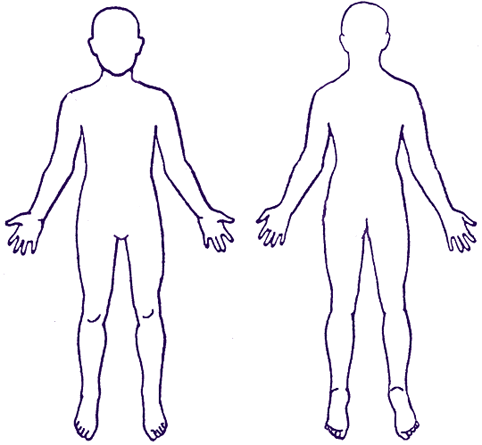 Suhu : 36,1 Pasien mengatakan nyeri pada bagian perut dan kaki Suhu : 35,9 Pasien mengatakan lemas dan sesak Pemeriksaan fisik Pasien 1Pasien IIKesadaran umumSedang GCS : 15 E: 4 V:6 M: 5Lemah GCS : 15 E: 4 V:6 M: 5Kepala & leherKepala bersih tidak ada jejas Mata : konjungtiva tidak anemis, skelera tidak ikterik, tidak ada nyeri tekan Hidung : simetrisMulut :bersih tidak terdapat sekret dan jejas Kepala bersih tidak ada jejas Mata : konjungtiva tidak anemis, skelera tidak ikterik, tidak ada nyeri tekan Hidung : simetrisMulut :bersih tidak terdapat sekret dan jejasDada Bentuk dan gerak simetris, bunyi jantung S2 ireguler, tidak terdapat galop dan murmur, suara nafas ireguler Bentuk dan gerak simetris, bunyi jantung S2 ireguler, tidak terdapat galop dan murmur, suara nafas ireguler tidak terdapat ronchiAbdomen Cembung terdapat asitesTerdapat bising usus, terdapat nyeri tekan PunggungNormal tidak ada jejas dan edema bentuk simetrisNormal tidak ada jejas dan edema bentuk simetrisPelvis & ektremitas CRT >2 detik, tidak dapat pitting edemaCRT >2 detik, tidak dapat pitting edemaPasien IPasien IIOndansenton 4mgFurosemide 2x2Digoxin 1x1 tabOmz 2x40g Ondansenton 4mgOmeprazole 40mgMolagit 1 tabParacetamol 1grRanitidine 150mgOksigen nk 5lpmPemeriksaan Hasil Nilai nomal Hemoglobin10.8 g/dl13.2 / 17.3 g/dlLeukosit8,53.8 – 10.6Hematokrit3940-52Trombosit308150-440Eritrosit4.884.4-5.9Albumin3.23.5-5Kreatinin1.70.62-1.10Ureum10915-40Natrium131135-147Kalium4.83.5-5.0Pemeriksaan HasilNilai normal Hemoglobin 10,2 g/dl11.7 -15.5 g/dl Leukosit 10.23.6 – 11.0Trombosit 249150 – 440Eritrosit 4.338.8 – 5.2 juta/UlData Etiologi Masalah keperawatanDS : Pasien mengatakan sesak, dan nyeri dibagian perut dan kaki bengkak Do : K/u sedang kesadaran compos mentis TD :122/77 mmHgN : 92x/menitSPO2 : 98%RR : 24S : 36,9 Akral teraba hangatGagal jantung kiri Kegagalan memompa darah ke sistemikPembengkakan diseluruh tubuh dan paru Perpindahan cairan intrasel keintersititialKelebihan cairan Hipervolemia Pasien IDiagnosa keperawatan Tn.BHipervolemia berhubungan dengan kelebihan asupan cairan Ny.MHipervolemia berhubungan dengan kelebihan asupan cairanIntervensi Kriteria hasil Implementasi HipervolemiaSetelah dilakukan asuhan keperawatan maka hipervolemia membaik dengan kriteria hasil :Asupan cairan meningkat Haluaran urin meningkat Kelembaban membran mukosa meningkatAsupan makanan meningkatEdema menurunAsites menurun Tekanan darah membaikDenyut nadi radial membaikTekanan arteri membaik Observasi Periksa tanda dan gejala hipervolemia mis : suara nafas tambahan Identifikasi penyebab hipervolemiaMonitor status hemodinamik mis : frekuensi jantung, tekanan darahMonitor intake dan output cairan Memonitor tekanan infusTerapeutik Timbang berat badan Batasi asupan  cairanTinggikan kepala tempat tidurEdukasi Anjurkan melapor jika haluaran urin <0,5 mL/jamKaloborasi Kaloborasi pemberian diuretikKaloborasi penggantian kehilangan kalium akibat diuretikImplementasi pada pasien IHari ke 1 (21 maret 2022)Nama / parafObservasi Periksa tanda dan gejala hipervolemia mis : suara nafas tambahan Identifikasi penyebab hipervolemiaMonitor status hemodinamik mis : frekuensi jantung, tekanan darahMonitor intake dan output cairan Memonitor tekanan infusTerapeutik Timbang berat badan Batasi asupan  cairanTinggikan kepala tempat tidurEdukasi Anjurkan melapor jika haluaran urin <0,5 mL/jamKaloborasi Kaloborasi pemberian diuretikKaloborasi penggantian kehilangan kalium akibat diuretikMonitor tanda-tanda vital :TD : 155/90 mmHgN : 85x/menit RR : 27S :35,9SPO2 : 98% terpasang nasal kanul 5LpmPeriksa suara nafas tambahan Memonitor cairan infus :Nacl 0,9% 500ml/24 jamImplementasi pada pasien IHari ke 2(22 maret 2022)Nama / parafObservasi Periksa tanda dan gejala hipervolemia mis : suara nafas tambahan Identifikasi penyebab hipervolemiaMonitor status hemodinamik mis : frekuensi jantung, tekanan darahMonitor intake dan output cairan Memonitor tekanan infusTerapeutik Timbang berat badan Batasi asupan  cairanTinggikan kepala tempat tidurEdukasi Anjurkan melapor jika haluaran urin <0,5 mL/jamKaloborasi Kaloborasi pemberian diuretikKaloborasi penggantian kehilangan kalium akibat diuretikMonitor tanda-tanda vital :TD : 130/80 mmHgN : 80x/menit RR : 22S :36SPO2 : 98% terpasang nasal kanul 5LpmSesak sudah sedikit berkurang Periksa suara nafas tambahan Tidak ada suara nafas tambahan Memonitor cairan infus :Nacl 0,9% 500ml/24 jamMemposisikan tinggi bantal kepala pasien Implementasi pada pasien IHari ke 3(23 maret 2022)Nama / parafObservasi Periksa tanda dan gejala hipervolemia mis : suara nafas tambahan Identifikasi penyebab hipervolemiaMonitor status hemodinamik mis : frekuensi jantung, tekanan darahMonitor intake dan output cairan Memonitor tekanan infusTerapeutik Timbang berat badan Batasi asupan  cairanTinggikan kepala tempat tidurEdukasi Anjurkan melapor jika haluaran urin <0,5 mL/jamKaloborasi Kaloborasi pemberian diuretikKaloborasi penggantian kehilangan kalium akibat diuretikMonitor tanda-tanda vital :TD : 121/105 mmHgN : 82x/menit RR : 20S :36,5SPO2 : 98% terpasang nasal kanul 5Lpm Sesak terasa mulai berkurangPeriksa suara nafas tambahan  tidak ada suara nafas tambahan Memonitor cairan infus :Nacl 0,9% 500ml/24 jamMemposisikan bantal pasien Implementasi pada pasien IIHari ke 1 (25 maret 2022)Nama / parafObservasi Periksa tanda dan gejala hipervolemia mis : suara nafas tambahan Identifikasi penyebab hipervolemiaMonitor status hemodinamik mis : frekuensi jantung, tekanan darahMonitor intake dan output cairan Memonitor tekanan infusTerapeutik Timbang berat badan Batasi asupan  cairanTinggikan kepala tempat tidurEdukasi Anjurkan melapor jika haluaran urin <0,5 mL/jamKaloborasi Kaloborasi pemberian diuretikKaloborasi penggantian kehilangan kalium akibat diuretikMonitor tanda-tanda vital :TD : 120/81 mmHgN : 81x/menit RR : 28S :36,9SPO2 : 96% terpasang o2 nasal kanul 10Lpm dan memposisikan semi fowlerPasien tampak cemasMemonitor cairan infus :Nacl 0,9% 500ml/24 jamImplementasi pada pasien IIHari ke 2(27 maret 2022)Nama / parafObservasi Periksa tanda dan gejala hipervolemia mis : suara nafas tambahan Identifikasi penyebab hipervolemiaMonitor status hemodinamik mis : frekuensi jantung, tekanan darahMonitor intake dan output cairan Memonitor tekanan infusTerapeutik Timbang berat badan Batasi asupan  cairanTinggikan kepala tempat tidurEdukasi Anjurkan melapor jika haluaran urin <0,5 mL/jamKaloborasi Kaloborasi pemberian diuretikKaloborasi penggantian kehilangan kalium akibat diuretikMonitor tanda-tanda vital :TD : 128/78 mmHgN : 95x/menit RR : 24x/menitS :37SPO2 : 98% terpasang o2 nasal kanul 10Lpm dan memposisikan semi fowlerSesak sudah mulai berkurang Memonitor cairan infus :Nacl 0,9% 500ml/24 jamImplementasi pada pasien IIHari ke 3(28 maret 2022)Nama / parafObservasi Periksa tanda dan gejala hipervolemia mis : suara nafas tambahan Identifikasi penyebab hipervolemiaMonitor status hemodinamik mis : frekuensi jantung, tekanan darahMonitor intake dan output cairan Memonitor tekanan infusTerapeutik Timbang berat badan Batasi asupan  cairanTinggikan kepala tempat tidurEdukasi Anjurkan melapor jika haluaran urin <0,5 mL/jamKaloborasi Kaloborasi pemberian diuretikKaloborasi penggantian kehilangan kalium akibat diuretikMonitor tanda-tanda vital :TD : 120/81 mmHgN : 81x/menit RR : 20S :36,9SPO2 : 98% terpasang o2 nasal kanul 10Lpm dan memposisikan semi fowlerMemonitor cairan infus :Nacl 0,9% 500ml/24 jamPasien 1SLKIHari ke 1Hari ke 2Hari ke 3Setelah dilakukan asuhan keperawatan maka hipervolemia membaik dengan kriteria hasil :Asupan cairan meningkat Asupan makanan meningkatAsites menurun Tekanan darah membaikDenyut nadi radial membaikTekanan arteri membaik S : pasien mengatakan nyeri dibagian perut dan kaki bengkak serta terasa sesakO :-TD: 155/90 mmHg-N: 85x/mnt-S:35.9-RR:27 x/mnt-Spo2 : 98%A: masalah nyeri dan sesak belum teratasi P :Intervensi dilanjutkanSesak berkurangS : pasien mengatakan sesak berkurang, bengkak pada kaki dan perut berkurang  O : -TD: 130/80 mmHg-N:80x/mnt-S:36-RR:22 x/mntSpo2 : 98%Infus Nacl 0,9% 500ml/24jamA: nyeri dan sesak belum teratasi P :Intervensi dilanjutkanDigoxin 1 tabletFurosemide 2x2Omz S : pasien mengatakan sesak berkurang bengkak berkurang O : -TD: 121/105  mmHg-N:82x/mnt-S:36,5-RR:20 x/mntSpo2 : 98%A: intoleransi aktivitasP :Intervensi dihentikan Pasien 2SLKIHari ke 1Hari ke 2Hari ke 3Setelah dilakukan asuhan keperawatan maka hipervolemia membaik dengan kriteria hasil :Asupan cairan meningkat Asupan makanan meningkatAsites menurun Tekanan darah membaikDenyut nadi radial membaikTekanan arteri membaik S : pasien mengatakan sesak nafas O :pasien tampak sesak -TD: 120/81 mmHg-N: 81x/mnt-S:36,9 -RR:28 x/mnt-Spo2 : 96%Melakukan pemasangan o2 nasal kanul 10lpm A: masalah belum teratasi P :Intervensi dilanjutkanpemasangan o2 nasal kanul 5lpm S : pasien mengatakan masih terasa sesakO : -TD: 128/78 mmHg-N:95x/mnt-S:37-RR:22 x/mntSpo2 : 98%Infus Nacl 0,9% 500ml/24jamA: sesak belum teratasiP :Intervensi dilanjutkanSalbutamol S : pasien mengatakan sesak berkurang bengkak berkurang O : -TD: 120/81  mmHg-N:81x/mnt-S:36,5-RR:20 x/mntSpo2 : 98%A: intoleransi aktivitasP :Intervensi dihentikan 